Ziņa presei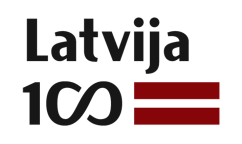 27.06.2018.Izdota Latvijas valstiskuma ceļu tūrisma maršrutu karte www.celotajs.lv/lv100Sagaidot Latvijas valsts simtgadi, mēs, LLTA "Lauku ceļotājs", esam izdevuši tūrisma maršrutu karti, aicinot iepazīt 7 īpašus maršrutus jeb Latvijas valstiskuma veidošanās ceļus - Līvu, Jēkaba, Brīvības, Baltijas, Daugavas, Gaismas un Māras. Katrs no šiem ceļiem ļauj iepazīt Latvijas vēstures pagriezienus, personības, vietas un notikumus, kas sekmējušas valsts nodibināšanu un nacionālās identitātes veidošanos.Izdevumā ietverts: Latvijas karte (mērogs 1: 550000) ar iezīmētiem un īsi aprakstītiem 7 valstiskuma veidošanās ceļiem,80 raksturīgākie visu ceļu apskates objekti ar īsiem aprakstiem85 „Latviskā mantojuma saimniecības”. Tās ir lauku saimniecības, naktsmītnes, amatnieki, lauku krodziņi, latvisko tradīciju pasākumu rīkotāji un vadītāji, muzeji, kolekciju, prasmju, arodu zinātāji, kuri saglabā un daudzina latvisko kultūras un sadzīves mantojumu, rādot to apmeklētājiem un ir gatavi stāstīt, cienāt ar latviskiem ēdieniem, mācīt amatus un prasmes, svinēt latviskos svētkus. Brīvības ceļš (5 dienu maršruts): Rīga – Jelgava –Dobele – Saldus – Skrunda – Durbe – Grobiņa – Liepāja. Ceļš ir vēsturiski saistīts ar Latvijas Brīvības cīņām 1918. /19. gadā. http://www.celotajs.lv/lv/e/brivibas_cels Daugavas ceļš (8 dienu maršruts): Rīga – Jēkabpils – Daugavpils – Krāslava – Piedruja. Ceļš vēsturiski saistīts gan ar Daugavas ūdensceļu, pa kuru Latvijā ienāca pirmie iedzīvotāji, gan Daugavu kā galveno tranzītceļu jau kopš vikingu laikiem. http://www.celotajs.lv/lv/e/daugavas_celsBaltijas ceļš (5 dienu maršruts): Grenctāle – Rundāle – Bauska – Rīga – Sigulda – Cēsis – Valmiera – Rūjiena – Unguriņi. Ceļš jaunāko laiku vēsturē ievērojams ar 1989. gada 23.augustā, Molotova – Rībentropa pakta noslēgšanas 60. gadadienā Igaunijā, Latvijā un Lietuvā organizēto protesta akciju pret padomju okupāciju. http://www.celotajs.lv/lv/e/baltijas_celsLīvu ceļš (5 dienu maršruts): Ventspils – Dundaga- Roja – Bērzciems – Engure – Ragaciems – Kauguri – Rīga – Carnikava – Skulte – Liepupe – Salacgrīva. Ceļa vēsture saistīta ar Latvijas pamatiedzīvotājiem līviem (lībiešiem), kas senatnē dzīvoja gan Ziemeļkurzemē, gan Vidzemē (Daugavas lejtecē, Gaujas baseinā un Rīgas jūras līča piekrastē). http://www.celotajs.lv/lv/e/livu_celsJēkaba ceļš (5 dienu maršruts): Pāvilosta – Alsunga – Kuldīga – Kandava – Tukums – Lestene – Džūkste – Dobele – Jelgava. Ceļa nosaukums veltīts pazīstamākajam no Kurzemes hercogiem – Jēkabam (1610. Kuldīgā – 1681. Jelgavā), kura valdīšanas laiks izcēlās ar rosīgu saimniecisko politiku. http://www.celotajs.lv/lv/e/jekabacelsGaismas ceļš (5 dienu maršruts): Alūksne – Gulbene – Cesvaine (arī Jaunpiebalga, Vecpiebalga) – Madona. Gaismas ceļš simbolizē vietu, kur kultūra, zinātne un politika ieguvušas jaunu, būtisku nozīmi – Bībeles tulkojums, skolu izveidošana, brāļu draudzes un hernhūtieši, industriālie objekti, latviešu kultūras, zinātnes un sabiedrisko darbinieku dzīves vietas, kopīgās Brīvības cīņas ar igauņiem. http://www.celotajs.lv/lv/e/gaismas_celsMāras ceļš (5 dienu maršruts): Ludza – Rēzekne – Daugavpils – Latvijas/Lietuvas robeža. Tā nosaukums veltīts vienai no populārākajām latviešu dievībām – Mārai, kuras tēls veidojies, saplūstot kristietības priekšstatiem par Jēzus māti Jaunavu Mariju ar latviešu mitoloģiskajām dievībām. http://www.celotajs.lv/lv/e/marascelsAr maršrutu aprakstiem var iepazīties arī „Lauku ceļotāja” mājas lapā. Katram maršrutam redzams sadalījums pa dienām, veicamie attālumi, katras dienas apskates vietas, foto galerija, kā arī vietējo stāsti un atmiņas par vēsturiskajiem notikumiem. Sniegta arī praktiska informācija par to, kur paēst, pārnakšņot, kā sazināties ar apskates vietu un naktsmītņu saimniekiem. Katram ceļam ir arī garāks un īsāks vēstures apraksts.Lai ceļotāji varētu dalīties savos iespaidos ar mājās palicējiem, esam izdevuši Latvijas valstiskuma ceļu pastkartes. Šī kolekcija iezīmē kādu no skaistākajiem skatiem katrā maršrutā un īsi to raksturo. Visas pastkartes un maršrutu lapas te http://www.celotajs.lv/lv/news/item/view/712Latvijas valstiskuma ceļu karti latviešu/krievu un angļu/vācu valodās saņemt Latvijas Nacionālajā bibliotēkā vai  "Lauku ceļotāja" birojā Kalnciema ielā 40., 3. stāvā, Rīgā, darba dienās no plkst. 09:00-17:00.Karte elektroniski lejuplādējama te http://www.celotajs.lv/lv/p/view/LV100_Karte Aicinām Jūs doties ceļā un izzināt mūsu valsts veidošanās stāstu! Gaidam arī jūsu ceļojumu stāstus par katru no ceļiem.Asnāte ZiemeleLLTA „Lauku ceļotājs” prezidente (tel. 29285756)“Lauku ceļotājs”  7 valstiskuma maršrutu izstrādi veido Latvijas 100-gades projekta ietvaros un ir viena no Latvijas valsts simtgades svinību norisēm. Maršruti veidoti pēc Valsts Kultūras pieminekļu inspekcijas idejas par Latvijas kultūras mantojumu koridoriem. Latvijas valsts simtgades svinības notiks laikā no 2017.gada līdz 2021. gadam. Latvijas valsts simtgades svinību galvenais vēstījums ir „Es esmu Latvija”, akcentējot, ka Latvijas valsts galvenā vērtība ir cilvēki, kuri ar savu ikdienas darbu veido tās tagadni un kopā ar jauno paaudzi liek pamatus rītdienai. Projekts tiek īstenots ar Latvijas Kultūrkapitāla fonda atbalstu.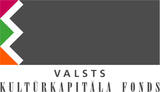 